										(Form: 6)	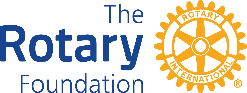 Report – District Grant ProjectPlease completely fill in the form and submit to District Rotary Foundation Chair Please provide details of the project on the spending progress as of the reported date.Please provide details of the project on the fund spending as of the date of completionImpact to Community 4. Please provide details of the project: what is the project scope? and who is the beneficiary?6. How does the project provide knowledge and specific skills to community members for the capacity to help themselves?7. What are the roles of cooperating organization for its involvement, if any?Rotarians Participation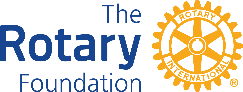 10. Please provide details of project expenditures (District will keep the receipts of all expenditures):Financial Report11. Revenues (Please add items as required)12. Expenditures (Please add items as required)13. Bank Statement/Book Bank – Please attach bank statement/book bank showing all receipt and payment transactions of the project as specified above.14. By signing to certify this report, I confirmed that the above district Grant had been spent according to the recommendation of Rotary Foundation Committee and all details in this report are true and correct and all expenditures’ receipts shall be kept at least 3 years for auditing if any.Please attach receipts copy, book bank copy and photo(s) accompanied with this report.Summary - Project of the ClubDistrict Grant No. # 1. Project Name:2. Rotary Club:3. Report Type:Progress reportProject performance report5. How many does non-rotarian get the benefit from this project?5. How many does non-rotarian get the benefit from this project?How have they been helped?8. How many does Rotarian engage in the project?8. How many does Rotarian engage in the project?9. What are their roles?Currency  Exchange Rate  = 1 USDSource of Revenues:CurrencyAmountSupport from District GrantOther Revenues (Please specify):Other Revenues (Please specify):Interest Income (if any):Total revenuesExpenditure DescriptionSupplier NameCurrencyAmount12345Total Project Expenditures:15. Certified SignatureDate:16. Name, Rotary Title and Club Name (in printed letters)